Archbishop Benson Primary School Motto: Fun & Learning, Hand in Hand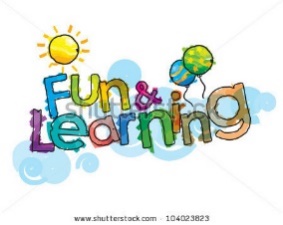 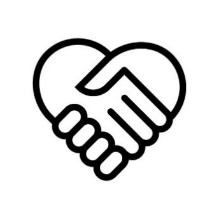 Person Specification for UPS3 Leader   Updated 11.4.2019Person Specification for UPS3 Leader   Updated 11.4.2019Person Specification for UPS3 Leader   Updated 11.4.2019Person Specification for UPS3 Leader   Updated 11.4.2019We recognise that newly qualified teachers and recently qualified teachers would not have the experience to be able to demonstrate many of these criteria. This will be taken into account with all applications submittedWe recognise that newly qualified teachers and recently qualified teachers would not have the experience to be able to demonstrate many of these criteria. This will be taken into account with all applications submittedWe recognise that newly qualified teachers and recently qualified teachers would not have the experience to be able to demonstrate many of these criteria. This will be taken into account with all applications submittedWe recognise that newly qualified teachers and recently qualified teachers would not have the experience to be able to demonstrate many of these criteria. This will be taken into account with all applications submittedEssential  CriteriaDesirable CriteriaRecruiting methodEducation & TrainingQualified Teacher StatusFurther professional qualifications relevant to primary age childrenApplication Skills and ExperienceAn excellent knowledge of the EYFS curriculum/the New CurriculumA secure understanding of Assessment without Levels An understanding of the characteristics of effective learning and how to apply in the Foundation Stage/KS1/KS2Ability to teach effectively using a wide variety of strategies to maximise achievement for all children, including those with special educational needs and high achieversAbility to plan, prepare and deliver the curriculum as relevant to the age and ability group/subject that you teach Ability to make teaching, learning and the curriculum creative and funAbility to create a stimulating and safe learning environmentAbility to assess and record the progress of pupils’ learning to inform next steps and monitor progressAbility to successfully deploy a wide range of effective behaviour management strategiesAbility to work in partnership with other staffAn interest in & willingness to undertake subject leadership High level of oral and written communication skills Proven record of effective subject leadership leading to demonstrable impact on practice & standardsTeaching experience across the primary age range, particularly upper KS2Knowledge of current education and professionaldevelopments and an understanding of their application in a whole school contextAn understanding of transition issuesProven record of effective school improvement leadership leading to demonstrable impact on practice & standardsAbility to create a healthy and engaging working environment by building trusting and supportive relationships as well as encouraging development, recognising achievement and tackling underperformance.Application/Interview/AssessmentSpecialist Knowledge and SkillsSecure knowledge and understanding of how to use and adapt a range of teaching, learning and behaviour management strategies, including how to personalise learning to provide opportunities for all learners Extensive knowledge and well-informed understanding of the assessment requirements and arrangements for the curriculum areas being taught Confident use of ICT as an assessment/management tool Demonstrates an awareness, understanding and commitment to the protection and safeguarding of children and young peopleDemonstrates an awareness, understanding and commitment to equal opportunities A willingness to learn and continue to strive for excellenceCurrent First Aid trainingCurrent minibus driver qualificationCurrent qualification to teach swimmingAbility to play a musical instrument Application/Interview/Assessment Behaviours and ValuesA clear commitment to upholding the Christian of the schoolAn understanding of how to translate our Christian ethos & values into daily practiceThe ability to demonstrate a commitment to the principles of inclusion An excellent role model to staff and childrenCommitment to school improvement and excellent pupil outcomesAbility to work effectively as part of a team Takes personal responsibility for own work, own environment and own developmentCommitment to the wider life of the school & the school’s role in the wider communityInterest in supporting an enriched curriculum through out-of-hours learning, educational visits and other school events & activitiesInterest in running extra-curricular activitiesApplication/Interview/Assessment QualitiesA caring approach to working with children, parents, colleagues and the wider community Confidentiality & professional discretionEnthusiasm and energyFlexibility and adaptabilityReliability & sense of initiativeGood sense of humourApplication/Interview/AssessmentSpecial Conditions related to the postArchbishop Benson Primary School is committed to safeguarding, promoting the welfare of children and to ensuring a culture of valuing diversity and ensuring equality of opportunities.Successful applicants must be suitable to work with children and will need to undertake the following before commencing employment: Enhanced Disclosure & Barring Service (DBS) Certificate with barred list informationReceipt of two satisfactory employer references one of which must be from your current or most recent employerSatisfactory verification of relevant qualificationsSatisfactory health check All new employees will be required to undertake mandatory training required by the school.